MỤC LỤCCHƯƠNG TRÌNH MÔN HỌC ĐIỀU DƯỠNG CƠ SỞ Đối tượng: ĐIỀU DƯỠNG CAO ĐẲNGGIÁO ÁN DẠY-HỌC		Mô đun: 	Kỹ thuật Điều dưỡng Tên bài học: 	Kỹ thuật tiêm bắp nông Số tiết:		 02 giờNgày giảng: 	……./.../2018Giáo viên:		 Lê Thị Kim ThoaI. PHẦN GIỚI THIỆU 1. Vị trí của bài học trong chương trình:Đây là bài học thứ 10 trong chương trình mô đun Kỹ thuât điều dưỡng (MĐ5) dành cho đối tượng điều dưỡng cao đẳng.Bài học kỹ thuật tiêm bắp nông được thực hiện ở thời điểm học kỳ II năm thứ nhất.2. Ý nghĩa bài họcSau khi học xong bài này sinh viên vận dụng được hiểu biết về mục đích, áp dụng để thực hiện KT trên NB giả định. Giải thích được mục đích, chỉ định, chống chỉ định, các tai biến khi thực hiện kỹ thuật, cách đề phòng và xử trí các tai biến trong và sau khi thực hiện kỹ thuật. Tiến hành được kỹ thuật tiêm bắp nông theo đúng quy trình trong tình huống lâm sàng. Thể hiện được thái độ ân cần, tôn trọng trong giao tiếp và thiết lập được môi trường CSNB an toàn trong các tình huống dạy học cụ thể tại các phòng TH.II. CHUẨN ĐẦU RA/MỤC TIÊU BÀI HỌCSau buổi học, sinh viên có khả năng:Giải thích được lý do thực hiện được kỹ thuật  tiêm bắp nông theo đúng quy trình trên người bệnh giả định.(CĐRMĐ 1).Thiết lập được môi trường chăm sóc người bệnh an toàn trong các tình huống dạy học cụ thể (CĐRMĐ 2).Thực hiện được KT tiêm bắp nông trên mô hình theo đúng quy trình trong tình huống lâm sàng (CĐRMĐ 1,2,3,4,5).Biết được cách theo dõi, phát hiện, dự phòng và xử trí các tai biến có thể xảy ra trong và sau khi thực hiện kỹ thuật trong các tình huống dạy học cụ thể. (CĐRMĐ 4,5).Thể hiện được thái độ ân cần khi giao tiếp, tôn trọng người bệnh và người nhà trong các tình huống dạy học cụ thể tại các phòng thực hành (CĐRMĐ 5).Thể hiện được tính tích cực trong học tập. Có khả năng độc lập và phối hợp tốt trong làm việc nhóm. Quản lý thời gian, tự tin phát biểu trong môi trường học tập. (CĐRMĐ 6).III. CHUẨN BỊGiáo viênCung cấp tài liệu, tình huống lâm sàng, câu hỏi yêu cầu cho sinh viênHướng dẫn cho sinh viên tự học trước khi đến lớpNghiên cứu sản phẩm tự học của sinh viên trước buổi giảngChuẩn bị đầy đủ phương tiện, vật liệu dạy học: dụng cụ, quy trình, video, mô hình giả định. Máy tính, màn chiếu, bảng phấnSoạn giáo án giảng dạy.Áp dụng các phương pháp giảng dạy: Tích hợp lý thuyết và thực hành, lớp học đảo chiều, giải quyết tình huống, hướng dẫn cầm tay chỉ việc.Sinh viênNghiên cứu Giải phẫu – Sinh lý phần có liên quan đến bài học tiêm bắp nôngNghiên cứu tài liệu, nghiên cứu tình huống và trả lời các câu hỏi theo yêu cầu của giáo viên trong các tình huống. (Sử dụng giấy A1 hoặc A0 để trả lời câu hỏi, Viết tên SV trong nhóm vào giấy A1 hoặc A0) Xem video các kỹ thuật điều dưỡng, nghiên cứu bảng kiểm để tìm ra bước quan trọng, bước khó, bước dễ sai lỗi, tai biến.Chủ động tổ chức thực hiện giờ tự học và học nhóm.Mạnh dạn liên hệ với giảng viên (cố vấn học tập) để được tư vấn, hỗ trợ về vấn đề  tự học, tự nghiên cứu qua các địa chỉ Email, gọi điện ...Gửi sản phẩm tự học đến địa chỉ Email: SPTH_KTDD_MĐ5@gmail.com. Tiêu đề: KTDD_MĐ5.10Chuẩn bị các phương tiện trình bày, thảo luận nhóm khi đến lớp (bài chiếu slide hoặc bài viết ra giấy A1 hoặc A0)Phân công người trình bày (luân phiên nhau).)Thực hiện đầy đủ các bài tập nhóm/bài tập và mỗi cá nhân được nhóm đánh giá.Mỗi bài chuẩn bị bài tập nhóm cần có trưởng nhóm; thư ký; báo cáo viên; người theo dõi thời gian.IV. TIẾN TRÌNH LÊN LỚPỔn định tổ chức: 01 phútKiểm tra sĩ số lớp học: ..............................................................................................Nội dung nhắc nhở học sinh (nếu có): ......................................................................Kế hoạch chi tiếtIV. TỰ ĐÁNH GIÁTÀI LIỆU THAM KHẢOBộ Y tế (2001). Điều dưỡng cơ bản, Nhà xuất bản Y họcCao đẳng Y tế Bạch Mai. (2015). Bảng kiểm Quy trình kỹ thuật điều dưỡngCao đẳng Y tế Bạch Mai. (2018). Giáo trình Điều dưỡng cơ sởĐỗ Đình Xuân (2007). Điều dưỡng cơ bản. Nhà xuất bản Y học. Tập 1, 2Đỗ Đình Xuân, Trần Thị Thuận (2010). Hướng dẫn thực hành 55 Kỹ thuật điều dưỡng cơ bản. Nhà xuất bản Giáo dục Việt Nam.Đỗ Đình Xuân, Trần Thị Thuận (2013). Kỹ năng thực hành điều dưỡng.Nhà xuất bản Y học. Tập 1, 2Trần Thúy Hạnh, Lê Thị Bình, Vũ Đình Tiến (2017). Điều dưỡng cơ bản và nâng cao. Nhà xuất bản Y học.Trần Thị Thuận (2007). Điều dưỡng cơ bản. Nhà xuất bản Y học. Tập 1, 2Ruth F. Craven, Comtances. Hirnle (2005). Fundamentals of Nursing. Lippincort William (5th).       ĐỀ CƯƠNG CHI TIẾTTên bài học: KỸ THUẬT TIÊM BẮP NÔNG 1. Chuẩn bị 1.1 Chuẩn bị người bệnhNhận định đúng người bệnh: Nhận định tình trạng: 	Thông báo, giải thích và động viên người bệnh1.2. Chuẩn bị điều dưỡngTrang phục đầy đủ và rửa tay thường quy1.3. Chuẩn bị dụng cụ* Dụng cụ vô khuẩn   * Dụng cụ sạch *  Các dụng cụ khác2.Bảng kiểmBẢNG KIỂMTIÊM BẮP NÔNGPhụ lục 2:         MẪU PHIẾU CHĂM SÓCHọ tên người bệnh:...........................................................................................Tuổi:....................Nam/ Nữ................................Số giường:...............................................................................Buồng:..........................................................................................Địa chỉ:……………………………………………………………………………….………………………………………….Chẩn đoán: ....................................................................................................................................................................................HƯỚNG DẪN TỰ HỌCDanh sách giảng viên tham gia giảng dạy, cố vấn học tập và quản lý phòng tự học:1. Chuẩn bịNghiên cứu Giải phẫu – Sinh lý phần có liên quan đến bài học tiêm bắp nôngNghiên cứu tài liệu, nghiên cứu tình huống và trả lời các câu hỏi theo yêu cầu của giáo viên trong các tình huống. (Sử dụng giấy A1 hoặc A0 để trả lời câu hỏi, Viết tên SV trong nhóm vào giấy A1 hoặc A0) Xem video các kỹ thuật điều dưỡng, nghiên cứu bảng kiểm để tìm ra bước quan trọng, bước khó, bước dễ sai lỗi, tai biến.Chủ động tổ chức thực hiện giờ tự học và học nhóm.Mạnh dạn liên hệ với giảng viên (cố vấn học tập) để được tư vấn, hỗ trợ về vấn đề  tự học, tự nghiên cứu qua các địa chỉ Email, gọi điện ...Gửi sản phẩm tự học đến địa chỉ Email: SPTH_KTDD_MĐ5@gmail.com. Tiêu đề: KTDD_MĐ5.10Chuẩn bị các phương tiện trình bày, thảo luận nhóm khi đến lớp (bài chiếu slide hoặc bài viết ra giấy A1 hoặc A0)Phân công người trình bày (luân phiên nhau).2. Nghiên cứu tình huống lâm sàng.	 Người bệnh Nguyễn Thị H, 30 tuổi cân nặng 55 kg, đang nằm điều trị tại khoa Nội Hô hấp với chẩn đoán: Tràn dịch màng phổi do lao. Bệnh nhân đã được chọc dịnh xét nghiệm màu vàng chanh và sinh thiết màng phổi là xét nghiệm mô bệnh học, người bệnh có chỉ định dùng thuốc kháng sinh điều trị lao màng phổi, người bệnh đã được tiêm thuốc này ngày thứ 3: Streptomycin 1g x 1 lọ tiêm bắp3. Yêu cầu giải quyết các vấn đề của tình huốngCâu 1: Em hảy nêu định nghĩa, chỉ định, chống chỉ định của kỹ thuật tiêm bắp nông?Câu 2: Em hãy xác định vị trí tiêm bắp nông (có minh hoạ bằng hình ảnh và giải thích). Em hãy chuẩn bị dung cụ để thực hiện kỹ thuật?Câu 3: Anh/ chị hãy nêu các tai biến có thể xảy ra khi thực hiện kỹ thuật tiêm bắp nông cho NB, cách phát hiện, đề phòng và xử trí các tai biến đó như thế nào? Câu 4: Sau khi tiêm bắp nông người bệnh H có biểu hiện khó thở, vã mồ hôi, mạch nhanh nhỏ, huyết áp thấp 90/60 mmHg. Theo em bệnh nhân H có thể  đã bị tai biến nào? Cách xử trí?Câu 5: Anh/chị hãy thực hiện giao tiếp với NB? Anh/ chị hãy thiết lập điều kiện an toàn và các yêu cầu để thực hiện kỹ thuật tiêm bắp nông cho NB?Câu 6: Anh/chị hãy đọc bảng kiểm, xem video, đăng ký phòng tự học tiền lâm sàng để tiến hành kỹ thuật tiêm bắp nông?4. Yêu cầu chuẩn bị cho thực hiện kỹ thuậtNhận xét, đánh giá về quy trình kỹ thuật và video Chỉ ra các bước quan trọng của QTKTChỉ ra những thao tác khó, khó thực hiện được sau khi xem video.Chỉ ra những bước dễ sai lỗi gây tai biến hoặc cho kết quả không chính xác.Tự học tại phòng thực hành tự họcViết báo cáo 5. Thao tác các bước của quy trình- Tự học tại phòng thực hành tự học6. Viết báo cáo và gửi sản phẩm tự họcGửi sản phẩm tự học đến địa chỉ Email: SPTH_KTDD_MD5@gmail.com. Tiêu đề: KTDD_MD5.10BỆNH VIỆN BẠCH MAITRƯỜNG CAO ĐẲNG Y TẾ BẠCH MAI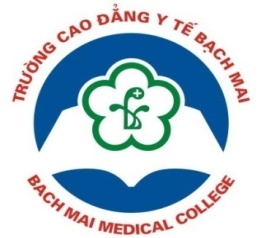 HỒ SƠ DẠY - HỌC TÍCH HỢP Mô đun 5:  KỸ THUẬT ĐIỀU DƯỠNG   (MĐ5)Tên bài   :  KỸ THUẬT TIÊM BẮP NÔNG (Mã bài: MĐ5.10 )Giáo viên : LÊ THỊ KIM THOAHà Nội, tháng  năm 2018STTTrangMục lụcChương trình học phần điều dưỡng cơ sở Giáo án Tài liệu tham khảoĐề cương chi tiếtPhụ lục 1: Bảng kiểm: Phụ lục 2: Mẫu phiếu chăm sócPhụ lục 3: Tình huống lâm sàng và hướng dẫn tự họcPhụ lục 4: Hướng dẫn trả lời tình huống tự họcTTTÊN BÀI HỌCSố giờ12310KỸ THUẬT TIÊM BẮP NÔNG021112242526Tổng sốTTTTNội dunghướng dẫnThời gian (phút)Phương phápPhương phápPhương tiện,đồ dùngTTTTNội dunghướng dẫnThời gian (phút)Hoạt động của GVHoạt động của SVPhương tiện,đồ dùng12456HƯỚNG DẪN MỞ ĐẦUMở bàiHƯỚNG DẪN MỞ ĐẦUMở bàiHƯỚNG DẪN MỞ ĐẦUMở bàiHƯỚNG DẪN MỞ ĐẦUMở bài1Giới thiệu vào bàiGiới thiệu vào bài01Thuyết trình minh họa bằng hình ảnh.Quan sát, lắng nghe Máy tính, Projector2Mục tiêu học tậpMục tiêu học tập02Thuyết trình giải thích mục tiêuNghe, hiểuBảng mục tiêu khổ giấy A0      Nội dung      Nội dung      Nội dung      Nội dung      Nội dung      Nội dung      Nội dung3Báo cáo sản phẩm tự học và bổ sung kiến thứcBáo cáo sản phẩm tự học và bổ sung kiến thứcBáo cáo sản phẩm tự học và bổ sung kiến thứcBáo cáo sản phẩm tự học và bổ sung kiến thứcBáo cáo sản phẩm tự học và bổ sung kiến thứcBáo cáo sản phẩm tự học và bổ sung kiến thức3.1Câu hỏi 1: Em hảy nêu định nghĩa, chỉ định, chống chỉ định của kỹ thuật tiêm bắp nông?Câu hỏi 1: Em hảy nêu định nghĩa, chỉ định, chống chỉ định của kỹ thuật tiêm bắp nông?3Chiếu các tình huống LSMời 1 nhóm lên trình bày kết quả và giải thích.Nhận xét, bổ sung và tổng kết.01 SV đại diện cho  nhóm lên trình bày kết quảSV khác nghe và nhận xét.Nghe, hiểu, ghi chépMáy chiếu.Máy tínhHoặc bảng A0, A13.2Câu hỏi 2: Em hãy xác định vị trí tiêm bắp nông (có minh hoạ bằng hình ảnh và giải thích). Em hãy chuẩn bị dung cụ để thực hiện kỹ thuật?Câu hỏi 2: Em hãy xác định vị trí tiêm bắp nông (có minh hoạ bằng hình ảnh và giải thích). Em hãy chuẩn bị dung cụ để thực hiện kỹ thuật?3Chiếu các tình huống LSMời 1 nhóm lên trình bày kết quả và giải thích.Nhận xét, bổ sung và tổng kết.01  SV đại diện cho  nhóm lên trình bày kết quảSV khác nghe và nhận xét.Nghe, hiểu, ghi chépMáy chiếu.Máy tínhHoặc bảng A0, A13.3Câu hỏi 3: Anh/ chị hãy nêu các tai biến có thể xảy ra khi thực hiện kỹ thuật tiêm bắp nông cho NB, cách phát hiện, đề phòng và xử trí các tai biến đó như thế nào? Câu hỏi 3: Anh/ chị hãy nêu các tai biến có thể xảy ra khi thực hiện kỹ thuật tiêm bắp nông cho NB, cách phát hiện, đề phòng và xử trí các tai biến đó như thế nào? 3Chiếu các tình huống LSMời 1 nhóm lên trình bày kết quả và giải thích.Nhận xét, bổ sung và tổng kết.01 SV đại diện cho  nhóm lên trình bày kết quảSV khác nghe và nhận xét.Nghe, hiểu, ghi chépMáy chiếu.Máy tínhHoặc bảng A0, A13.4Câu hỏi 4: Sau khi tiêm bắp nông người bệnh H có biểu hiện khó thở, vã mồ hôi, mạch nhanh nhỏ, huyết áp thấp 90/60 mmHg. Theo em bệnh nhân H có thể  đã bị tai biến nào? Cách xử trí?Câu hỏi 4: Sau khi tiêm bắp nông người bệnh H có biểu hiện khó thở, vã mồ hôi, mạch nhanh nhỏ, huyết áp thấp 90/60 mmHg. Theo em bệnh nhân H có thể  đã bị tai biến nào? Cách xử trí?3Chiếu các tình huống LSMời 1 nhóm lên trình bày kết quả và giải thích.Nhận xét, bổ sung và tổng kết.01 SV đại diện cho nhóm lên trình bày kết quảSV khác nghe và nhận xét.Nghe, hiểu, ghi chépMáy chiếu.Máy tínhHoặc bảng A0, A13.5Câu hỏi 5: Anh/chị hãy thực hiện giao tiếp với NB? Anh/ chị hãy thiết lập điều kiện an toàn và các yêu cầu để thực hiện kỹ thuật tiêm bắp nông cho NB?Câu hỏi 5: Anh/chị hãy thực hiện giao tiếp với NB? Anh/ chị hãy thiết lập điều kiện an toàn và các yêu cầu để thực hiện kỹ thuật tiêm bắp nông cho NB?3Chiếu các tình huống LSMời 1 nhóm lên trình bày kết quả và giải thích.Nhận xét, bổ sung và tổng kết.01 SV đại diện cho nhóm lên trình bày kết quảSV khác nghe và nhận xét.Nghe, hiểu, ghi chépMáy chiếu.Máy tínhHoặc bảng A0, A13.6Bổ sung kiến thứcBổ sung kiến thức10Trình bàyNgheTrả lời câu hỏiMáy chiếu.Máy tínhHoặc bảng Ao, A14.Thực hành4.Thực hành4.Thực hành4.Thực hành4.Thực hành4.Thực hành4.Thực hành4.1Trình bày sản phẩm tự học:Nhận xét, đánh giá về quy trình kỹ thuật và videoChỉ ra các bước quan trọng của QTKTChỉ ra những thao tác khó, khó thực hiện được sau khi xem video.Chỉ ra những bước dễ sai lỗi gây tai biến hoặc cho kết quả không chính xác.Làm thửTrình bày sản phẩm tự học:Nhận xét, đánh giá về quy trình kỹ thuật và videoChỉ ra các bước quan trọng của QTKTChỉ ra những thao tác khó, khó thực hiện được sau khi xem video.Chỉ ra những bước dễ sai lỗi gây tai biến hoặc cho kết quả không chính xác.Làm thử5Mời đại diện nhóm lên trình bàyLắng nghe, quan sátBổ sungMời 1 sv làm các bước đơn giản bước 1 đến bước 6Nhận xét, giải thích01 SV đại diện cho nhóm lên trình bày kết quảSV khác nghe và nhận xét.Nghe, hiểu, ghi chépMột SV thực hiện, các SV khác quan sát, nhận xét.Quan sát, nghe, hiểu, ghi chép nhanh.Suy nghĩ, trả lờiNghe, hiểuBảng kiểmMáy chiếuHoặc bảng Ao, A1Người đóng thếMô hìnhDụng cụ4.2Giới thiệu dụng cụGiới thiệu dụng cụ04Mời một sinh viên lên chỉ dụng cụ, chuẩn bịNhận xét và bổ sungQuan sát, Nghe, hiểuDụng cụ, hồ sơ bệnh án4.2Thực hiện các bước kỹ thuật tiêm bắp nôngChuẩn bị người bệnhThực hiện các bước kỹ thuật tiêm bắp nôngChuẩn bị người bệnh04Đưa ra một tình huống và mời sinh viên tham gia đóng vai người bệnhNhận xétTham gia đóng vai chuẩn bị người bệnhSV khác quan sát và nhận xétNB giả định4.2Thực hiện các bước kỹ thuật tiêm bắp nôngChuẩn bị người bệnhThực hiện các bước kỹ thuật tiêm bắp nôngChuẩn bị người bệnh06Yêu cầu SV thực hiện các bước của KT thông qua việc tự học và xem videoThực hiện KTQuan sát, đánh giáQuy trìnhDụng cụNgười đóng thế4.2Thực hiện các bước kỹ thuật tiêm bắp nôngChuẩn bị người bệnhThực hiện các bước kỹ thuật tiêm bắp nôngChuẩn bị người bệnh10GV làm mẫu các bước  và có giải thích.- Quy trình, mô hình, dụng cụCâu hỏi  Máy tính, Projector4Xem video: Kỹ thuật tiêm bắp nôngXem video: Kỹ thuật tiêm bắp nông06Chiếu video.Quan sát Nghe hướng dẫnXem videoGhi chép nhanhQTKT, máy tính, máy chiếu, loa nghe, video7Các điểm cần lưu ý trong bài họcGiải đáp thắc mắcXử trí tình huống Các điểm cần lưu ý trong bài họcGiải đáp thắc mắcXử trí tình huống 03Tóm tắt, tổng kết.Câu hỏi của học sinhMáy tính, máy chiếu8Tổ chức thực tập: Nêu yêu cầu thực tậpHướng dẫn sử dụng bảng kiểmChia nhóm thực tậpTổ chức thực tập: Nêu yêu cầu thực tậpHướng dẫn sử dụng bảng kiểmChia nhóm thực tập01Hướng dẫn.Nghe, hiểu.Chia 2 nhóm.Bảng kiểm, dụng cụ, mô hình.HƯỚNG DẪN THƯỜNG XUYÊNHƯỚNG DẪN THƯỜNG XUYÊNHƯỚNG DẪN THƯỜNG XUYÊNHƯỚNG DẪN THƯỜNG XUYÊNHƯỚNG DẪN THƯỜNG XUYÊNHƯỚNG DẪN THƯỜNG XUYÊNHƯỚNG DẪN THƯỜNG XUYÊNHướng dẫn SV thực hành theo bảng kiểmXem videoHướng dẫn SV thực hành theo bảng kiểmXem video120Quan sát, hướng dẫn, chỉnh sửa những động tác sai.Kiểm tra, đánh giá SV.Phát videoSV thực hành theo nhóm tiến hành theo quy trình, SV khác quan sát, nhận xét  theo  bảng kiểm. Hoặc quay sản phẩm thực hiện vào điện thoại, cuối giờ nộp cho GVXem videoBảng kiểm, dụng cụ, người đóng thếVideoHƯỚNG DẪN KẾT THÚCHƯỚNG DẪN KẾT THÚCHƯỚNG DẪN KẾT THÚCHƯỚNG DẪN KẾT THÚCHƯỚNG DẪN KẾT THÚCHƯỚNG DẪN KẾT THÚCHƯỚNG DẪN KẾT THÚCTổng kết, lượng giá, giải đáp thắc mắcTổng kết, lượng giá, giải đáp thắc mắc15Mời 1 SV thực hành lại toàn bộ quy trình hoặc xem sản phẩm quay video khi SV thực hànhBổ sungGiải đáp thắc mắc của SVNhận xét buổi họcGiao bài tập về nhà chuẩn bị cho bài học tiếp theo.Quan sát, nhận xétNghe, hiểuĐưa ra câu hỏi thắc mắc (nếu có)Đọc trước bài  ....Bảng kiểm, dụng cụ, người đóng thếĐiện thoại.Về nội dungVề phương phápVề phương tiện đồ dungVề thời gianVề sinh viênBan Giám hiệuTrưởng Bộ mônVũ Đình TiếnNgười soạn bàiLê Thị Kim ThoaSTTCÁC BƯỚC TIẾN HÀNHTHÀNH THẠOCÓ LÀMKHÔNG LÀMICHUẨN BỊChuẩn bị người bệnh:Thực hiện 5 đúng - Nhận định tình trạng người bệnhThông báo và giải thích cho NB về KT sẽ làm. Động viên NB để NB hợp tác trong suốt quá trình.Thông báo thuốc tiêm. Điều dưỡng phải có đầy đủ trang phục y tế Rửa tay thường quyChuẩn bị dụng cụ: Dụng cụ vô khuẩn: bơm kim tiêm, kim lấy thuốc,  gạc bẻ ống thuốc, hộp đựng bông (2 hộp), khay chữ nhật, khăn trải khay, ống cắm kẹp, kẹp KocherDụng cụ khác: dụng cụ đựng chất thải (khay hạt đậu, hộp đựng vật sắc nhọn, xô đựng rác), khay chữ nhật, cồn 700, dung dịch sát khuẩn tay nhanh.Hộp chống shock, thuốc theo y lệnh, nước cất, phiếu (sổ) thuốcIITIẾN HÀNH  KỸ THUẬTKiểm tra thuốc Sát khuẩn đầu ống thuốc, bẻ đầu ống thuốc bằng gạc vô khuẩn (hoặc cậy lọ thuốc, sát khuẩn)Pha thuốc (nếu có) Hút thuốc vào bơm tiêm, thay kim tiêm, đuổi khí đúng kỹ thuật, đặt bơm kim tiêm vào khayCho người bệnh nằm hoặc ngồi - Xác định vị trí: - Ở tay: cơ đenta hoặc cơ tam đầu mặt ngoài cánh tay- Ở đùi: cơ tứ đầu đùi (1/3 giữa mặt trước ngoài đùi)SK vị trí tiêm từ trong ra ngoài theo hình xoáy ốc 2 lầnĐD sát khuẩn tay, cầm bơm tiêm đuổi khí lại (nếu cần). Động viên người bệnhĐâm kim: Một tay căng da, một tay cầm bơm tiêm đâm kim nhanh chếch 60 - 900 so với mặt daRút thử nòng bơm tiêm xem có máu khôngTiêm thuốc: Bơm thuốc từ từ đến khi hết, hỏi cảm  giác của NB trong khi tiêm. Quan sát vị trí tiêm và sắc mặt  NB.Rút kim: rút kim nhanh, kéo chệch da - Đặt và giữ bông khô lên nơi tiêm đến khi hết chảy máu. về tư thế thoải mái. Theo dõi và đánh giá NB sau khi thực hiện KT. Dặn người bệnh những điều cần thiết.Thu dọn dụng cụ - Rửa tay - Ghi phiếu chăm sóc điều dưỡng.Bệnh viện:.........Khoa:................PHIẾU CHĂM SÓCMS …………Số vào viện:...Ngày/ thángDiễn biếnXử trí chăm sóc/ Đánh giáKý tênHọ và tênHọ và tênSố ĐTĐịa chỉ EmailGiảng tại phòng thực hànhGiảng tại phòng thực hànhGiảng tại phòng thực hànhThs. Vũ Đình Tiến0912378570Vudinhtienybm@gmail.comThs. Nguyễn Quỳnh Châm0962461181Chamquynh881@yahoo.comThs. Nguyễn Hoàng Chính0902196985chinhnh@hotmail.comCN. Đoàn Văn Chính0974721412Doanvanchinh88@gmail.comCN. Lê Thị Kim Thoa0982071381lethikimthoacdybm@gmail.comCố vấn học tậpCố vấn học tậpCố vấn học tậpThs. Vũ Thị Mai Hoa0915432125Hoahanhtung@yahoo.com.vnQuản lý phòng tự họcQuản lý phòng tự họcQuản lý phòng tự họcCN. Đinh Thị Thu Hương0912423463Dinhhuong.coi79@gmail.com